บ.จ.1คำขอมีบัตรประจำตัว หรือขอบัตรประจำตัวใหม่ตามพระราชบัญญัติบัตรประจำตัวเจ้าหน้าที่ของรัฐ พ.ศ.2542เขียนที่..................................................................วันที่  ...................................................     ข้าพเจ้าชื่อ  *....................................................... นามสกุล  ...........................................................  เกิดวันที่...........เดือน......................................พ.ศ................. อายุ..........ปี สัญชาติ................. หมู่โลหิต..........   มีชื่อที่อยู่ในทะเบียนบ้านเลขที่ ...........................  หมู่...........................................ตรอก/ซอย...........................ถนน.......................................... ตำบล/แขวง.........................................................  อำเภอ................................จังหวัด................................  หมายเลขบัตรประจำตัวประชาชนของผู้ยื่นคำขอ  ................................................ที่อยู่ปัจจุบันที่สามารถติดต่อได้ .............................................................................   โทรศัพท์..........................  	    เจ้าหน้าที่ของรัฐประเภท พนักงานราชการ รับราชการ / ปฏิบัติงาน / เคยสังกัด / แผนก/งาน.............................................ฝ่าย/ส่วน.............................................................กอง..สำนักงานสาธารณสุข-จังหวัดพังงา  กรม สำนักงานปลัดกระทรวง  กระทรวงสาธารณสุข  ตำแหน่ง ................................................. ระดับ/ยศ ..................................................................มีความประสงค์ขอมีบัตรประจำตัวเจ้าหน้าที่ของรัฐยื่นต่อ ผู้ว่าราชการจังหวัดพังงากรณี         1. ขอมีบัตรครั้งแรก	     2. ขอมีบัตรใหม่ เนื่องจาก         บัตรหมดอายุ          บัตรหายหรือถูกทำลาย	     3. ขอเปลี่ยนบัตร เนื่องจาก        เปลี่ยนตำแหน่ง /เลื่อนระดับ / เปลี่ยนยศ		            เปลี่ยนชื่อตัว                 เปลี่ยนชื่อสกุล     เปลี่ยนชื่อตัวและชื่อสกุล			    ชำรุด                         อื่นๆ...............................................................			  ได้แนบรูปถ่ายสองใบมาพร้อมคำขอนี้แล้ว และ         หลักฐานอื่นๆ (ถ้ามี)	   ข้าพเจ้าขอรับรองว่าข้อความข้างต้นเป็นความจริงทุกประการ      ลายมือชื่อ...........................................ผู้ทำคำขอ   (........................................... )หมายเหตุ -ให้ขีดฆ่าข้อความที่ไม่ต้องการออกแล้วขีดเครื่องหมาย ในช่อง       และหรือ      หน้าข้อความที่ใช้* ให้ลงคำนำนามตามกฎหมายและระเบียบของทางราชการ เช่น นาย/นาง/นางสาว/ยศ เป็นต้น       และชื่อผู้ขอมีบัตรแบบบัตรประจำตัวเจ้าหน้าที่ของรัฐที่ไม่ได้ออกด้วยระบบคอมพิวเตอร์ด้านหน้า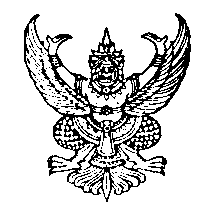 ด้านหลัง